⑧　　　　　　　　　保育室のご利用についてはじめまして、ママMATEです。保育室を担当させていただきます。お子様たちが楽しい時間を過ごせるよう、ママMATEスタッフ一同、心を込めてお世話させていただきます。どうぞよろしくお願いいたします。保育室利用規約保育室のご利用にあたり、以下の項目に同意頂いた上でお申込みをお願いいたします。1. 保育室でのお食事、飲み物のご用意はありません。※調乳用ポットもありません。　 おやつ、飲み物はすべてご持参いただいた物をお召し上がりいただきます。　　※飴、ガム、グミ、ゼリー等、喉に詰まらせる危険性がありますものはご遠慮ください。2. 事前申し込みをされていても、当日、お子様が病気の場合は原則としてお預かりできません。　(熱がある場合、体調不良の場合、集団保育に適さないと判断した場合など)　3. 投薬が必要な場合は、保護者の責任で行ってください。　 保育スタッフは原則として投薬はいたしかねます。4. 急な発熱など緊急時には保護者の携帯電話にご連絡いたしますので、その際は迅速な対応をお願いいたします。本日の緊急連絡先は必ず申込書にご記入ください。5. ご利用時間の延長はできませんので、お預け・お迎えとも時間厳守でお願いします。また、お迎え時はお預け時と同じ方でお願いいたします。代理の方へのお引渡しをご希望の場合は  受付時にお申し出ください。その場合には、身分証明書の提示をお願いすることがございます。6. 万一当方の過失による事故が発生いたしました場合は、(公社)全国保育サービス協会の定める、弊社加入の賠償保険範囲内にて対応させていただきます。ただし、お子さまの持病や体調についての報告漏れや予測のつかない不可抗力による事故、天災による事故につきましては補償の限りではありません。お子さまのお怪我や物損事故が発生した際、お客様及び会社への報告の為、写真を撮らせていただく場合がございます。　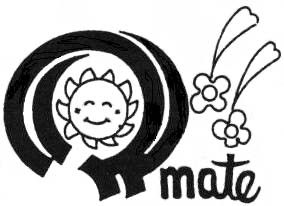 ご依頼日時西暦　2024年　8月　28日（水）～　8月　30日（金）イベント名2024年電気学会産業応用部門大会会　場水戸市民会館持ち物１、保育に必要なもの（持ち物にはすべてお名前をご記入ください）□おむつ　□おしりふき　□ビニール袋　□着替え　□お手拭き　□タオル□おやつ　□飲み物　□調乳セット（ミルク、哺乳瓶、お湯等）などを１つのバックにまとめてお預けください。２、その他、おんぶひも、ベビーカー等必要と思われるもの